Publicado en Arucas, Gran Canaria el 01/07/2024 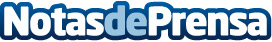 Arucas se prepara para el FiestoRon, el festival más cañero de Canarias, que este año vendrá con sorpresasEl FiestoRon celebrará los días 9 y 10 de agosto de 2024 una séptima edición por todo lo alto y llena de sorpresas, pues su principal patrocinador, Destilerías Arehucas, cumple 140 años de historia. Más de 30.000 personas volverán a reunirse en este municipio del norte de Gran Canaria en un festival que un año más seguirá apostando también por la sostenibilidadDatos de contacto:FiestoRonGabinete de prensa928 394 871Nota de prensa publicada en: https://www.notasdeprensa.es/arucas-se-prepara-para-el-fiestoron-el Categorias: Música Sociedad Canarias Entretenimiento Turismo http://www.notasdeprensa.es